Приложение 2к Порядку ведения кассовых операций на территории Донецкой Народной Республики (пункт 8 раздела II)Формы кассовых ордеровПредседатель	И.П. НикитинаКодКодКодКодКодКодКодКодКодКодорганизацияорганизацияорганизацияорганизацияорганизацияорганизацияорганизацияорганизацияорганизацияорганизацияорганизацияорганизацияорганизацияКодКодКодКодКодорганизацияорганизацияорганизацияорганизацияорганизацияорганизацияорганизацияорганизацияорганизацияорганизацияорганизацияорганизацияорганизацияорганизацияорганизацияорганизацияорганизацияорганизацияорганизацияорганизацияорганизацияорганизацияорганизацияорганизацияорганизацияорганизацияКВИТАНЦИЯКВИТАНЦИЯКВИТАНЦИЯКВИТАНЦИЯКВИТАНЦИЯКВИТАНЦИЯКВИТАНЦИЯКВИТАНЦИЯКВИТАНЦИЯКВИТАНЦИЯКВИТАНЦИЯКВИТАНЦИЯКВИТАНЦИЯИндивидуальный кодИндивидуальный кодИндивидуальный кодКВИТАНЦИЯКВИТАНЦИЯКВИТАНЦИЯКВИТАНЦИЯКВИТАНЦИЯКВИТАНЦИЯКВИТАНЦИЯКВИТАНЦИЯКВИТАНЦИЯКВИТАНЦИЯКВИТАНЦИЯКВИТАНЦИЯКВИТАНЦИЯИндивидуальный кодИндивидуальный кодИндивидуальный кодИндивидуальный кодИндивидуальный кодИндивидуальный кодк приходному кассовому ордеру №к приходному кассовому ордеру №к приходному кассовому ордеру №к приходному кассовому ордеру №к приходному кассовому ордеру №к приходному кассовому ордеру №к приходному кассовому ордеру №к приходному кассовому ордеру №к приходному кассовому ордеру №к приходному кассовому ордеру №к приходному кассовому ордеру №к приходному кассовому ордеру №к приходному кассовому ордеру №юридическое лицо/предпринимательюридическое лицо/предпринимательюридическое лицо/предпринимательюридическое лицо/предпринимательюридическое лицо/предпринимательюридическое лицо/предпринимательюридическое лицо/предпринимательюридическое лицо/предпринимательюридическое лицо/предпринимательюридическое лицо/предпринимательюридическое лицо/предпринимательюридическое лицо/предпринимательюридическое лицо/предпринимательюридическое лицо/предпринимательИндивидуальный кодИндивидуальный кодИндивидуальный кодк приходному кассовому ордеру №к приходному кассовому ордеру №к приходному кассовому ордеру №к приходному кассовому ордеру №к приходному кассовому ордеру №к приходному кассовому ордеру №к приходному кассовому ордеру №к приходному кассовому ордеру №к приходному кассовому ордеру №к приходному кассовому ордеру №к приходному кассовому ордеру №к приходному кассовому ордеру №к приходному кассовому ордеру №юридическое лицо/предпринимательюридическое лицо/предпринимательюридическое лицо/предпринимательюридическое лицо/предпринимательюридическое лицо/предпринимательюридическое лицо/предпринимательюридическое лицо/предпринимательюридическое лицо/предпринимательюридическое лицо/предпринимательюридическое лицо/предпринимательюридическое лицо/предпринимательюридическое лицо/предпринимательюридическое лицо/предпринимательюридическое лицо/предпринимательИндивидуальный кодИндивидуальный кодИндивидуальный кодот «  » ___________       г.от «  » ___________       г.от «  » ___________       г.от «  » ___________       г.от «  » ___________       г.от «  » ___________       г.от «  » ___________       г.от «  » ___________       г.от «  » ___________       г.от «  » ___________       г.от «  » ___________       г.от «  » ___________       г.от «  » ___________       г.юридическое лицо/предпринимательюридическое лицо/предпринимательюридическое лицо/предпринимательюридическое лицо/предпринимательюридическое лицо/предпринимательюридическое лицо/предпринимательюридическое лицо/предпринимательюридическое лицо/предпринимательюридическое лицо/предпринимательюридическое лицо/предпринимательюридическое лицо/предпринимательюридическое лицо/предпринимательюридическое лицо/предпринимательюридическое лицо/предпринимательИндивидуальный кодИндивидуальный кодИндивидуальный кодот «  » ___________       г.от «  » ___________       г.от «  » ___________       г.от «  » ___________       г.от «  » ___________       г.от «  » ___________       г.от «  » ___________       г.от «  » ___________       г.от «  » ___________       г.от «  » ___________       г.от «  » ___________       г.от «  » ___________       г.от «  » ___________       г.Индивидуальный кодИндивидуальный кодИндивидуальный кодот «  » ___________       г.от «  » ___________       г.от «  » ___________       г.от «  » ___________       г.от «  » ___________       г.от «  » ___________       г.от «  » ___________       г.от «  » ___________       г.от «  » ___________       г.от «  » ___________       г.от «  » ___________       г.от «  » ___________       г.от «  » ___________       г.Индивидуальный кодИндивидуальный кодИндивидуальный кодИндивидуальный кодИндивидуальный кодИндивидуальный кодПринято от:Принято от:Принято от:Принято от:Индивидуальный кодИндивидуальный кодИндивидуальный кодПринято от:Принято от:Принято от:Принято от:структурное подразделениеструктурное подразделениеструктурное подразделениеструктурное подразделениеструктурное подразделениеструктурное подразделениеструктурное подразделениеструктурное подразделениеструктурное подразделениеструктурное подразделениеструктурное подразделениеструктурное подразделениеструктурное подразделениеструктурное подразделениеструктурное подразделениеИндивидуальный кодИндивидуальный кодИндивидуальный кодПринято от:Принято от:Принято от:Принято от:Индивидуальный кодИндивидуальный кодИндивидуальный кодПринято от:Принято от:Принято от:Принято от:Индивидуальный кодИндивидуальный кодИндивидуальный кодНомер документаНомер документаНомер документаДата составленияДата составленияДата составленияДата составленияНомер документаНомер документаНомер документаДата составленияДата составленияДата составленияДата составленияНомер документаНомер документаНомер документаДата составленияДата составленияДата составленияДата составленияПРИХОДНЫЙ КАССОВЫЙ ОРДЕРПРИХОДНЫЙ КАССОВЫЙ ОРДЕРПРИХОДНЫЙ КАССОВЫЙ ОРДЕРПРИХОДНЫЙ КАССОВЫЙ ОРДЕРПРИХОДНЫЙ КАССОВЫЙ ОРДЕРПРИХОДНЫЙ КАССОВЫЙ ОРДЕРПРИХОДНЫЙ КАССОВЫЙ ОРДЕРПРИХОДНЫЙ КАССОВЫЙ ОРДЕРПРИХОДНЫЙ КАССОВЫЙ ОРДЕРПРИХОДНЫЙ КАССОВЫЙ ОРДЕРПРИХОДНЫЙ КАССОВЫЙ ОРДЕРПРИХОДНЫЙ КАССОВЫЙ ОРДЕРПРИХОДНЫЙ КАССОВЫЙ ОРДЕРПРИХОДНЫЙ КАССОВЫЙ ОРДЕРПРИХОДНЫЙ КАССОВЫЙ ОРДЕРПРИХОДНЫЙ КАССОВЫЙ ОРДЕРПРИХОДНЫЙ КАССОВЫЙ ОРДЕРПРИХОДНЫЙ КАССОВЫЙ ОРДЕРПРИХОДНЫЙ КАССОВЫЙ ОРДЕРПРИХОДНЫЙ КАССОВЫЙ ОРДЕРПРИХОДНЫЙ КАССОВЫЙ ОРДЕРПРИХОДНЫЙ КАССОВЫЙ ОРДЕРПРИХОДНЫЙ КАССОВЫЙ ОРДЕРПРИХОДНЫЙ КАССОВЫЙ ОРДЕРПРИХОДНЫЙ КАССОВЫЙ ОРДЕРПРИХОДНЫЙ КАССОВЫЙ ОРДЕРПРИХОДНЫЙ КАССОВЫЙ ОРДЕРПРИХОДНЫЙ КАССОВЫЙ ОРДЕРПРИХОДНЫЙ КАССОВЫЙ ОРДЕРПРИХОДНЫЙ КАССОВЫЙ ОРДЕРПРИХОДНЫЙ КАССОВЫЙ ОРДЕРПРИХОДНЫЙ КАССОВЫЙ ОРДЕРПРИХОДНЫЙ КАССОВЫЙ ОРДЕРПРИХОДНЫЙ КАССОВЫЙ ОРДЕРПРИХОДНЫЙ КАССОВЫЙ ОРДЕРПРИХОДНЫЙ КАССОВЫЙ ОРДЕРПРИХОДНЫЙ КАССОВЫЙ ОРДЕРПРИХОДНЫЙ КАССОВЫЙ ОРДЕРПРИХОДНЫЙ КАССОВЫЙ ОРДЕРПРИХОДНЫЙ КАССОВЫЙ ОРДЕРПРИХОДНЫЙ КАССОВЫЙ ОРДЕРПРИХОДНЫЙ КАССОВЫЙ ОРДЕРПРИХОДНЫЙ КАССОВЫЙ ОРДЕРПРИХОДНЫЙ КАССОВЫЙ ОРДЕРПРИХОДНЫЙ КАССОВЫЙ ОРДЕРПРИХОДНЫЙ КАССОВЫЙ ОРДЕРПРИХОДНЫЙ КАССОВЫЙ ОРДЕРПРИХОДНЫЙ КАССОВЫЙ ОРДЕРПРИХОДНЫЙ КАССОВЫЙ ОРДЕРПРИХОДНЫЙ КАССОВЫЙ ОРДЕРПРИХОДНЫЙ КАССОВЫЙ ОРДЕРОснование:Основание:Основание:ПРИХОДНЫЙ КАССОВЫЙ ОРДЕРПРИХОДНЫЙ КАССОВЫЙ ОРДЕРПРИХОДНЫЙ КАССОВЫЙ ОРДЕРПРИХОДНЫЙ КАССОВЫЙ ОРДЕРПРИХОДНЫЙ КАССОВЫЙ ОРДЕРПРИХОДНЫЙ КАССОВЫЙ ОРДЕРПРИХОДНЫЙ КАССОВЫЙ ОРДЕРПРИХОДНЫЙ КАССОВЫЙ ОРДЕРПРИХОДНЫЙ КАССОВЫЙ ОРДЕРПРИХОДНЫЙ КАССОВЫЙ ОРДЕРПРИХОДНЫЙ КАССОВЫЙ ОРДЕРПРИХОДНЫЙ КАССОВЫЙ ОРДЕРПРИХОДНЫЙ КАССОВЫЙ ОРДЕРПРИХОДНЫЙ КАССОВЫЙ ОРДЕРПРИХОДНЫЙ КАССОВЫЙ ОРДЕРПРИХОДНЫЙ КАССОВЫЙ ОРДЕРПРИХОДНЫЙ КАССОВЫЙ ОРДЕРОснование:Основание:Основание:Основание:Основание:Основание:КредитКредитКредитКредитКредитКредитКредитКредитКредитКредитКредитКредитКредитКредитКредитКредитКредитСумма,
рос. руб.* Сумма,
рос. руб.* Сумма,
рос. руб.* Код
целевого
назна-
ченияКод
целевого
назна-
ченияКод
целевого
назна-
ченияКредитКредитКредитКредитКредитКредитКредитКредитКредитКредитКредитКредитКредитКредитКредитКредитКредитСумма,
рос. руб.* Сумма,
рос. руб.* Сумма,
рос. руб.* Код
целевого
назна-
ченияКод
целевого
назна-
ченияКод
целевого
назна-
чениякод струк-
турного под-
разделениякод струк-
турного под-
разделениякод струк-
турного под-
разделениякод струк-
турного под-
разделениякод струк-
турного под-
разделениякорреспонди-
рующий счет,
субсчеткорреспонди-
рующий счет,
субсчеткорреспонди-
рующий счет,
субсчеткорреспонди-
рующий счет,
субсчеткод анали-
тического
учетакод анали-
тического
учетакод анали-
тического
учетакод анали-
тического
учетакод анали-
тического
учетакод анали-
тического
учетаСумма,
рос. руб.* Сумма,
рос. руб.* Сумма,
рос. руб.* Код
целевого
назна-
ченияКод
целевого
назна-
ченияКод
целевого
назна-
чениякод струк-
турного под-
разделениякод струк-
турного под-
разделениякод струк-
турного под-
разделениякод струк-
турного под-
разделениякод струк-
турного под-
разделениякорреспонди-
рующий счет,
субсчеткорреспонди-
рующий счет,
субсчеткорреспонди-
рующий счет,
субсчеткорреспонди-
рующий счет,
субсчеткод анали-
тического
учетакод анали-
тического
учетакод анали-
тического
учетакод анали-
тического
учетакод анали-
тического
учетакод анали-
тического
учетаСумма,
рос. руб.* Сумма,
рос. руб.* Сумма,
рос. руб.* Код
целевого
назна-
ченияКод
целевого
назна-
ченияКод
целевого
назна-
чения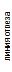 код струк-
турного под-
разделениякод струк-
турного под-
разделениякод струк-
турного под-
разделениякод струк-
турного под-
разделениякод струк-
турного под-
разделениякорреспонди-
рующий счет,
субсчеткорреспонди-
рующий счет,
субсчеткорреспонди-
рующий счет,
субсчеткорреспонди-
рующий счет,
субсчеткод анали-
тического
учетакод анали-
тического
учетакод анали-
тического
учетакод анали-
тического
учетакод анали-
тического
учетакод анали-
тического
учетаСумма,
рос. руб.* Сумма,
рос. руб.* Сумма,
рос. руб.* Код
целевого
назна-
ченияКод
целевого
назна-
ченияКод
целевого
назна-
чениякод струк-
турного под-
разделениякод струк-
турного под-
разделениякод струк-
турного под-
разделениякод струк-
турного под-
разделениякод струк-
турного под-
разделениякорреспонди-
рующий счет,
субсчеткорреспонди-
рующий счет,
субсчеткорреспонди-
рующий счет,
субсчеткорреспонди-
рующий счет,
субсчеткод анали-
тического
учетакод анали-
тического
учетакод анали-
тического
учетакод анали-
тического
учетакод анали-
тического
учетакод анали-
тического
учетаСумма,
рос. руб.* Сумма,
рос. руб.* Сумма,
рос. руб.* Код
целевого
назна-
ченияКод
целевого
назна-
ченияКод
целевого
назна-
ченияСумма:код струк-
турного под-
разделениякод струк-
турного под-
разделениякод струк-
турного под-
разделениякод струк-
турного под-
разделениякод струк-
турного под-
разделениякорреспонди-
рующий счет,
субсчеткорреспонди-
рующий счет,
субсчеткорреспонди-
рующий счет,
субсчеткорреспонди-
рующий счет,
субсчеткод анали-
тического
учетакод анали-
тического
учетакод анали-
тического
учетакод анали-
тического
учетакод анали-
тического
учетакод анали-
тического
учетаСумма,
рос. руб.* Сумма,
рос. руб.* Сумма,
рос. руб.* Код
целевого
назна-
ченияКод
целевого
назна-
ченияКод
целевого
назна-
ченияСумма:рос.руб.*рос.руб.*коп.*коп.*коп.*Сумма:рос.руб.*рос.руб.*коп.*коп.*коп.*рос.руб.*рос.руб.*коп.*коп.*коп.*Принято от:Принято от:Принято от:Принято от:Принято от:Принято от:Принято от:Принято от:Принято от:Принято от:Принято от:Принято от:Принято от:Принято от:Принято от:рос.руб.*рос.руб.*коп.*коп.*коп.*коп.*рос.руб.*рос.руб.*коп.*коп.*коп.*коп.*Основание:Основание:Основание:Основание:Основание:Основание:Основание:Основание:Основание:Основание:Основание:Основание:Основание:Основание:Основание:Основание:Основание:Основание:Основание:Основание:Сумма:Сумма:«  » ___________         г.«  » ___________         г.«  » ___________         г.«  » ___________         г.«  » ___________         г.«  » ___________         г.«  » ___________         г.«  » ___________         г.«  » ___________         г.«  » ___________         г.«  » ___________         г.«  » ___________         г.«  » ___________         г.«  » ___________         г.«  » ___________         г.«  » ___________         г.«  » ___________         г.«  » ___________         г.«  » ___________         г.«  » ___________         г.«  » ___________         г.«  » ___________         г.«  » ___________         г.«  » ___________         г.«  » ___________         г.«  » ___________         г.     М.П.(штампа)     М.П.(штампа)     М.П.(штампа)     М.П.(штампа)     М.П.(штампа)     М.П.(штампа)     М.П.(штампа)     М.П.(штампа)     М.П.(штампа)     М.П.(штампа)     М.П.(штампа)     М.П.(штампа)     М.П.(штампа)рос.руб.*рос.руб.*рос.руб.*коп.*коп.*     М.П.(штампа)     М.П.(штампа)     М.П.(штампа)     М.П.(штампа)     М.П.(штампа)     М.П.(штампа)     М.П.(штампа)     М.П.(штампа)     М.П.(штампа)     М.П.(штампа)     М.П.(штампа)     М.П.(штампа)     М.П.(штампа)рос.руб.*рос.руб.*рос.руб.*коп.*коп.*     М.П.(штампа)     М.П.(штампа)     М.П.(штампа)     М.П.(штампа)     М.П.(штампа)     М.П.(штампа)     М.П.(штампа)     М.П.(штампа)     М.П.(штампа)     М.П.(штампа)     М.П.(штампа)     М.П.(штампа)     М.П.(штампа)     М.П.(штампа)     М.П.(штампа)     М.П.(штампа)     М.П.(штампа)     М.П.(штампа)     М.П.(штампа)     М.П.(штампа)     М.П.(штампа)     М.П.(штампа)     М.П.(штампа)     М.П.(штампа)     М.П.(штампа)     М.П.(штампа)Главный бухгалтерГлавный бухгалтерГлавный бухгалтерГлавный бухгалтерГлавный бухгалтерГлавный бухгалтерГлавный бухгалтерГлавный бухгалтерПриложение:Приложение:Приложение:Приложение:Приложение:Главный бухгалтерГлавный бухгалтерГлавный бухгалтерГлавный бухгалтерГлавный бухгалтерГлавный бухгалтерГлавный бухгалтерГлавный бухгалтерПриложение:Приложение:Приложение:Приложение:Приложение:подписьподписьподписьподписьподписьподписьрасшифровка подписирасшифровка подписирасшифровка подписирасшифровка подписирасшифровка подписирасшифровка подписирасшифровка подписирасшифровка подписирасшифровка подписирасшифровка подписирасшифровка подписирасшифровка подписирасшифровка подписиГлавный бухгалтерГлавный бухгалтерГлавный бухгалтерГлавный бухгалтерГлавный бухгалтерГлавный бухгалтерГлавный бухгалтерГлавный бухгалтерГлавный бухгалтерГлавный бухгалтерГлавный бухгалтерГлавный бухгалтерГлавный бухгалтерГлавный бухгалтерГлавный бухгалтерГлавный бухгалтерГлавный бухгалтерГлавный бухгалтерКассирКассирподписьподписьподписьподписьрасшифровка подписирасшифровка подписирасшифровка подписирасшифровка подписирасшифровка подписирасшифровка подписирасшифровка подписирасшифровка подписирасшифровка подписирасшифровка подписирасшифровка подписиКассирКассирподписьподписьподписьподписьрасшифровка подписирасшифровка подписирасшифровка подписирасшифровка подписирасшифровка подписирасшифровка подписирасшифровка подписирасшифровка подписирасшифровка подписирасшифровка подписирасшифровка подписиподписьподписьподписьподписьподписьподписьподписьподписьподписьподписьподписьподписьподписьподписьподписьподписьПолучил кассирПолучил кассирПолучил кассирПолучил кассирПолучил кассирПолучил кассирПолучил кассирПолучил кассирПолучил кассирПолучил кассирПолучил кассирПолучил кассирподписьподписьподписьподписьподписьподписьподписьподписьрасшифровка подписирасшифровка подписирасшифровка подписирасшифровка подписирасшифровка подписирасшифровка подписирасшифровка подписирасшифровка подписирасшифровка подписирасшифровка подписирасшифровка подписирасшифровка подписирасшифровка подписирасшифровка подписирасшифровка подписирасшифровка подписирасшифровка подписирасшифровка подписирасшифровка подписирасшифровка подписирасшифровка подписирасшифровка подписирасшифровка подписирасшифровка подписиКодКодКодИндивидуальный кодИндивидуальный кодюридическое лицо/предпринимательюридическое лицо/предпринимательюридическое лицо/предпринимательюридическое лицо/предпринимательюридическое лицо/предпринимательюридическое лицо/предпринимательюридическое лицо/предпринимательюридическое лицо/предпринимательюридическое лицо/предпринимательюридическое лицо/предпринимательюридическое лицо/предпринимательюридическое лицо/предпринимательюридическое лицо/предпринимательюридическое лицо/предпринимательюридическое лицо/предпринимательюридическое лицо/предпринимательюридическое лицо/предпринимательюридическое лицо/предпринимательюридическое лицо/предпринимательюридическое лицо/предпринимательюридическое лицо/предпринимательюридическое лицо/предпринимательюридическое лицо/предпринимательИндивидуальный кодИндивидуальный кодИндивидуальный кодИндивидуальный кодструктурное подразделениеструктурное подразделениеструктурное подразделениеструктурное подразделениеструктурное подразделениеструктурное подразделениеструктурное подразделениеструктурное подразделениеструктурное подразделениеструктурное подразделениеструктурное подразделениеструктурное подразделениеструктурное подразделениеструктурное подразделениеструктурное подразделениеструктурное подразделениеструктурное подразделениеструктурное подразделениеструктурное подразделениеструктурное подразделениеструктурное подразделениеструктурное подразделениеструктурное подразделениеИндивидуальный кодИндивидуальный кодИндивидуальный кодИндивидуальный кодНомер документаНомер документаНомер документаДата составленияДата составленияДата составленияРАСХОДНЫЙ КАССОВЫЙ ОРДЕРРАСХОДНЫЙ КАССОВЫЙ ОРДЕРРАСХОДНЫЙ КАССОВЫЙ ОРДЕРРАСХОДНЫЙ КАССОВЫЙ ОРДЕРРАСХОДНЫЙ КАССОВЫЙ ОРДЕРРАСХОДНЫЙ КАССОВЫЙ ОРДЕРРАСХОДНЫЙ КАССОВЫЙ ОРДЕРРАСХОДНЫЙ КАССОВЫЙ ОРДЕРРАСХОДНЫЙ КАССОВЫЙ ОРДЕРРАСХОДНЫЙ КАССОВЫЙ ОРДЕРДебетДебетДебетДебетДебетДебетДебетДебетДебетДебетДебетДебетДебетДебетДебетДебетДебетДебетДебетДебетДебетКредитКредитКредитКредитКредитСумма,
рос.руб.*Сумма,
рос.руб.*Сумма,
рос.руб.*Код целевого
назначенияКод целевого
назначениякод структурного
подразделениякод структурного
подразделениякод структурного
подразделениякод структурного
подразделениякод структурного
подразделениякод структурного
подразделениякод структурного
подразделениякод структурного
подразделениякод структурного
подразделениякод структурного
подразделениякод структурного
подразделениякод структурного
подразделениякорреспондирующий
счет, субсчеткорреспондирующий
счет, субсчеткод аналитического
учетакод аналитического
учетакод аналитического
учетакод аналитического
учетаКредитКредитКредитКредитКредитСумма,
рос.руб.*Сумма,
рос.руб.*Сумма,
рос.руб.*Код целевого
назначенияКод целевого
назначенияВыдать:Выдать:Выдать:Выдать:Выдать:Выдать:фамилия, имя, отчествофамилия, имя, отчествофамилия, имя, отчествофамилия, имя, отчествофамилия, имя, отчествофамилия, имя, отчествофамилия, имя, отчествофамилия, имя, отчествофамилия, имя, отчествофамилия, имя, отчествофамилия, имя, отчествофамилия, имя, отчествофамилия, имя, отчествофамилия, имя, отчествофамилия, имя, отчествофамилия, имя, отчествофамилия, имя, отчествофамилия, имя, отчествофамилия, имя, отчествофамилия, имя, отчествофамилия, имя, отчествофамилия, имя, отчествофамилия, имя, отчествофамилия, имя, отчествофамилия, имя, отчествофамилия, имя, отчествоОснование:Основание:Основание:Основание:Основание:Основание:фамилия, имя, отчествофамилия, имя, отчествофамилия, имя, отчествофамилия, имя, отчествофамилия, имя, отчествофамилия, имя, отчествофамилия, имя, отчествофамилия, имя, отчествофамилия, имя, отчествофамилия, имя, отчествофамилия, имя, отчествофамилия, имя, отчествофамилия, имя, отчествофамилия, имя, отчествофамилия, имя, отчествофамилия, имя, отчествофамилия, имя, отчествофамилия, имя, отчествофамилия, имя, отчествофамилия, имя, отчествофамилия, имя, отчествофамилия, имя, отчествофамилия, имя, отчествофамилия, имя, отчествофамилия, имя, отчествофамилия, имя, отчествоОснование:Основание:Основание:Основание:Основание:Основание:Сумма:Сумма:Сумма:Сумма:рос.руб.*коп.*коп.*рос.руб.*коп.*коп.*Приложение:Приложение:Приложение:Приложение:Приложение:Приложение:Приложение:Приложение:Приложение:Приложение:Руководитель организацииРуководитель организацииРуководитель организацииРуководитель организацииРуководитель организацииРуководитель организацииРуководитель организацииРуководитель организацииРуководитель организацииРуководитель организацииРуководитель организацииРуководитель организацииРуководитель организацииРуководитель организациидолжностьдолжностьдолжностьдолжностьдолжностьподписьподписьрасшифровка подписирасшифровка подписирасшифровка подписирасшифровка подписирасшифровка подписирасшифровка подписидолжностьдолжностьдолжностьдолжностьдолжностьрасшифровка подписирасшифровка подписирасшифровка подписирасшифровка подписирасшифровка подписирасшифровка подписиГлавный бухгалтерГлавный бухгалтерГлавный бухгалтерГлавный бухгалтерГлавный бухгалтерГлавный бухгалтерГлавный бухгалтерГлавный бухгалтерГлавный бухгалтерГлавный бухгалтерГлавный бухгалтерГлавный бухгалтерподписьрасшифровка подписирасшифровка подписирасшифровка подписирасшифровка подписирасшифровка подписирасшифровка подписирасшифровка подписирасшифровка подписиПолучил:Получил:Получил:Получил:Получил:Получил:Получил:подписьрасшифровка подписирасшифровка подписирасшифровка подписирасшифровка подписирасшифровка подписирасшифровка подписирасшифровка подписирасшифровка подписиПолучил:Получил:Получил:Получил:Получил:Получил:Получил:Получил:Получил:Получил:Получил:Получил:Получил:Получил:рос.руб.*коп.*коп.*рос.руб.*коп.*коп.*«  » ___________«  » ___________«  » ___________«  » ___________«  » ___________«  » ___________«  » ___________«  » ___________«  » ___________«  » ___________«  » ___________«  » ___________«  » ___________«  » ___________«  » ___________«  » ___________«  » ___________«  » ___________«  » ___________«  » ___________«  » ___________«  » ___________«  » ___________«  » ___________«  » ___________«  » ___________г.г.г.г.г.Подписьг.г.г.г.г.Подписьг.г.г.г.г.Пог.г.г.г.г.Понаименование, номер, дата, и место выдачи документа, удостоверяющего личность получателянаименование, номер, дата, и место выдачи документа, удостоверяющего личность получателянаименование, номер, дата, и место выдачи документа, удостоверяющего личность получателянаименование, номер, дата, и место выдачи документа, удостоверяющего личность получателянаименование, номер, дата, и место выдачи документа, удостоверяющего личность получателянаименование, номер, дата, и место выдачи документа, удостоверяющего личность получателянаименование, номер, дата, и место выдачи документа, удостоверяющего личность получателянаименование, номер, дата, и место выдачи документа, удостоверяющего личность получателянаименование, номер, дата, и место выдачи документа, удостоверяющего личность получателянаименование, номер, дата, и место выдачи документа, удостоверяющего личность получателянаименование, номер, дата, и место выдачи документа, удостоверяющего личность получателянаименование, номер, дата, и место выдачи документа, удостоверяющего личность получателянаименование, номер, дата, и место выдачи документа, удостоверяющего личность получателянаименование, номер, дата, и место выдачи документа, удостоверяющего личность получателянаименование, номер, дата, и место выдачи документа, удостоверяющего личность получателянаименование, номер, дата, и место выдачи документа, удостоверяющего личность получателянаименование, номер, дата, и место выдачи документа, удостоверяющего личность получателянаименование, номер, дата, и место выдачи документа, удостоверяющего личность получателянаименование, номер, дата, и место выдачи документа, удостоверяющего личность получателянаименование, номер, дата, и место выдачи документа, удостоверяющего личность получателянаименование, номер, дата, и место выдачи документа, удостоверяющего личность получателянаименование, номер, дата, и место выдачи документа, удостоверяющего личность получателянаименование, номер, дата, и место выдачи документа, удостоверяющего личность получателянаименование, номер, дата, и место выдачи документа, удостоверяющего личность получателянаименование, номер, дата, и место выдачи документа, удостоверяющего личность получателянаименование, номер, дата, и место выдачи документа, удостоверяющего личность получателянаименование, номер, дата, и место выдачи документа, удостоверяющего личность получателянаименование, номер, дата, и место выдачи документа, удостоверяющего личность получателянаименование, номер, дата, и место выдачи документа, удостоверяющего личность получателянаименование, номер, дата, и место выдачи документа, удостоверяющего личность получателянаименование, номер, дата, и место выдачи документа, удостоверяющего личность получателяВыдал кассирВыдал кассирВыдал кассирВыдал кассирВыдал кассирВыдал кассирВыдал кассирВыдал кассирВыдал кассирВыдал кассирВыдал кассирВыдал кассирВыдал кассирВыдал кассирВыдал кассирВыдал кассирВыдал кассирВыдал кассирВыдал кассирВыдал кассирВыдал кассирВыдал кассирподписьрасшифровка подписирасшифровка подписирасшифровка подписирасшифровка подписирасшифровка подписирасшифровка подписирасшифровка подписирасшифровка подписиподписьрасшифровка подписирасшифровка подписирасшифровка подписирасшифровка подписирасшифровка подписирасшифровка подписирасшифровка подписирасшифровка подписи